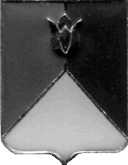 
РОССИЙСКАЯ ФЕДЕРАЦИЯАДМИНИСТРАЦИЯ КУНАШАКСКОГО МУНИЦИПАЛЬНОГО РАЙОНА ЧЕЛЯБИНСКОЙ  ОБЛАСТИПОСТАНОВЛЕНИЕот 27.12.2019г.  № 1807Об     утверждении     Порядкасоставления проекта бюджетаКунашакского муниципальногорайона  В соответствии со статьями 169 и 184 Бюджетного кодекса Российской Федерации и Положением о бюджетном процессе в Кунашакском муниципальном районе, утвержденным Решением Собрания депутатов Кунашакского муниципального района от 02.10.2013 года № 95ПОСТАНОВЛЯЮ:1. Утвердить прилагаемый Порядок составления проекта бюджета Кунашакского муниципального района.2. Признать утратившим силу постановление администрации Кунашакского муниципального района от 23.12.2010 года № 1819 «О Порядке составления проекта районного бюджета и разработки среднесрочного финансового плана Кунашакского муниципального района».3. Отделу информационных технологий администрации Кунашакского муниципального района (Ватутин В.Р.) разместить настоящее постановление  на официальном сайте Кунашакского муниципального района. 	4. Настоящее постановление вступает в силу со дня его подписания.5. Организацию исполнения настоящего постановления возложить на заместителя Главы муниципального района по финансовым вопросам – руководителя Финансового управления Аюпову Р.Ф.Глава района									С.Н. АминовУТВЕРЖДЕНпостановлением администрации Кунашакского муниципального района   от «27» декабря  2019 г. № 1807ПОРЯДОКсоставления проекта бюджетаКунашакского муниципального района1. Настоящий Порядок регламентирует процедуру и сроки составления проекта бюджета Кунашакского муниципального района на очередной финансовый год и на плановый период и определяет механизм работы над документами и материалами, предоставляемыми в Собрание депутатов Кунашакского муниципального района одновременно с проектом бюджета Кунашакского муниципального района (далее - бюджета района) на очередной финансовый год и на плановый период (далее - Порядок).2. Финансовое управление администрации Кунашакского муниципального района организует непосредственное составление и составляет проект бюджета района на очередной финансовый год и на плановый период, в том числе:- разрабатывает и предоставляет на утверждение Главе Кунашакского муниципального района График подготовки и рассмотрения материалов, необходимых для составления проекта решения Собрания депутатов Кунашакского муниципального района о районном бюджете на очередной финансовый год- устанавливает порядок и методику планирования бюджетных ассигнований бюджета района на очередной финансовый год и на плановой период;- разрабатывает основные направления бюджетной и налоговой политики на очередной финансовый год и на плановый период;- проводит сверку исходных данных для расчета размеров дотаций на выравнивание бюджетной обеспеченности поселений, района с Министерством финансов Челябинской области;- осуществляет оценку ожидаемого исполнения бюджета района и консолидированного бюджета на текущий финансовый год, в том числе совместно с главными администраторами доходов и главными администраторами источников финансирования дефицита бюджета района подготавливает прогноз по кодам бюджетной классификации доходов бюджета района и источникам финансирования бюджета района;- составляет прогноз доходов и расходов бюджета района и консолидированного бюджета на очередной финансовый год и на плановый период по разделам функциональной классификации доходов и расходов бюджетов Российской Федерации;- определяет предельные объемы бюджетных ассигнований по действующим обязательствам на очередной финансовый год и плановый период и направляет их главным распорядителям средств бюджета района для распределения по подведомственным получателям средств в рамках муниципальных (районных) программ и непрограммных направлений деятельности;- составляет и предоставляет Главе Кунашакского муниципального района проект бюджета района, а также подготавливает документы и материалы, предоставляемые одновременно с проектом бюджета района в Собрание депутатов Кунашакского муниципального района.3. Управление экономики администрации Кунашакского муниципального района:- разрабатывает прогноз социально-экономического развития Кунашакского муниципального района на очередной финансовый год и плановый период;- вносит изменения в порядок разработки, утверждения и реализации муниципальных программ Кунашакского муниципального района;- подготавливает расчет лимитов потребления тепловой, электрической энергии, холодной и горячей воды, сточных вод и твердого топлива организациями, финансируемыми за счет средств бюджета Кунашакского муниципального района. Согласованный расчет с Министерством строительства и инфраструктуры Челябинской области представляет в Финансовое управление администрации Кунашакского муниципального района;- предоставляет в Финансовое управление администрации Кунашакского муниципального района :а) одобренный прогноз социально-экономического развития Кунашакского муниципального района на очередной финансовый год и на плановый период;б) предварительные итоги социально-экономического развития Кунашакского муниципального района за истекший период текущего финансового года и ожидаемые итоги социально-экономического развития Кунашакского муниципального района за текущий финансовый год;в) перечень проектов и утвержденных муниципальных (районных) программ района, предлагаемых к финансированию в очередном финансовом году и плановом периоде, с указанием объема финансирования.4. Главные распорядители средств бюджета Кунашакского муниципального района:4.1. предоставляют в Финансовое управление администрации Кунашакского муниципального района:а) реестры расходных обязательств по действующим в текущем году и вновь принимаемым бюджетным обязательствам на очередной финансовый год и на плановый период с разбивкой по годам с указанием принятых и планируемых к принятию муниципальных правовых актов, договоров, соглашений, предусматривающих возникновение расходных обязательств;б) объемы планируемых бюджетных ассигнований по действующим обязательствам и принимаемым обязательствам с их обоснованием в разрезе ведомственной структуры расходов бюджета района и детализацией по статьям операций сектора государственного управления, относящимся к расходам бюджета по муниципальным (районным) программам и непрограммным направлениям деятельности на очередной финансовый год и плановый период, с одновременным предоставлением обоснований планируемых бюджетных ассигнований;в) в пределах своей компетенции предложения по оптимизации состава расходных обязательств бюджета района и объема бюджетных ассигнований, необходимых для их исполнения, включая предложения об отмене действия или принятия муниципальных правовых актов, устанавливающих расходные обязательства бюджета района;г) прогноз доходов подведомственных казенных учреждений, по прочим доходам от оказания платных услуг (работ) получателями средств бюджета района, от сдачи муниципального имущества в аренду в разрезе казенных учреждений;д) предложения об отмене, приостановлении действия или поэтапном введении муниципальных правовых актов, исполнение которых влечет возникновение расходных обязательств Кунашакского муниципального района, не обеспеченных реальными источниками финансирования в очередном финансовом году.5. Главные администраторы поступлений доходов представляют в Финансовое управление администрации Кунашакского муниципального района:- оценку ожидаемого поступления по администрируемым видам (подвидам) доходов консолидированного бюджета Кунашакского муниципального на текущий финансовый год;- прогноз по администрируемым видам (подвидам) доходов консолидированного бюджета Кунашакского муниципального на очередной финансовый год и плановый период в целом и в разрезе сельских поселений в соответствии с бюджетной классификацией доходов бюджетов Российской Федерации.6. Управление имущественных и земельных отношений администрации Кунашакского муниципального района представляет в Финансовое управление администрации Кунашакского муниципального района:- оценку ожидаемого поступления по администрируемым видам (подвидам) доходов консолидированного бюджета Кунашакского муниципального района на очередной финансовый год и на плановый период;- прогноз по администрируемым видам (подвидам) доходов консолидированного бюджета Кунашакского муниципального района на очередной финансовый год и плановый период в целом и в разрезе сельских поселений в соответствии с бюджетной классификацией доходов бюджетов Российской Федерации, в том числе:а) доходы, получаемые в виде арендной платы за земельные участки;б) прочие поступления от использования имущества, находящегося в собственности муниципального района;в) доходы от продажи земельных участков, государственная собственность на которые не разграничена и которые расположены в границах поселений.7. Предоставление сведений, необходимых для составления проекта бюджета района, а также работа над документами и материалами, предоставляемыми одновременно с проектом бюджета района в Собрание депутатов Кунашакского муниципального района, осуществляются в сроки, установленные распоряжением администрации Кунашакского муниципального района по составлению бюджета.Заместитель Главы муниципального района по финансовым вопросам – РуководительФинансового управления :							Р.Ф. Аюпова